Виды спорта – dyscypliny sportu:Футбол – piłka nożnaВолейбол - siatkówkaБаскетбол - koszykówkaГандбол – piłka ręcznaХоккей - hokejПлавание - pływanieБадминтон - badmintonБокс - boksВелосипедный спорт - kolarstwoГребля - wioślarstwoКонькобежный спорт - łyżwiarstwoЛёгкая атлетика – lekka atletykaЛыжный спорт - narciarstwoПрыжки в длину – skoki w dalПрыжки в высоту – skoki wzwyżПрыжки с шестом – skoki o tyczceПаыжки с трамплина – skoki narciarskieБольшой теннис – tenis ziemnyНастольный теннис – tenis stołowyТяжёлая атлетика – podnoszenie ciężarówФигурное катание – jazda figurowa na lodzieХудожественная гимнастика – gimnastyka artystycznaШахматы – szachyФехтование - szermierkaМетание копья – rzut oszczepemМетание диска – rzut dyskiemТолкание ядра – pchnięcie kuląБорьба - zapasy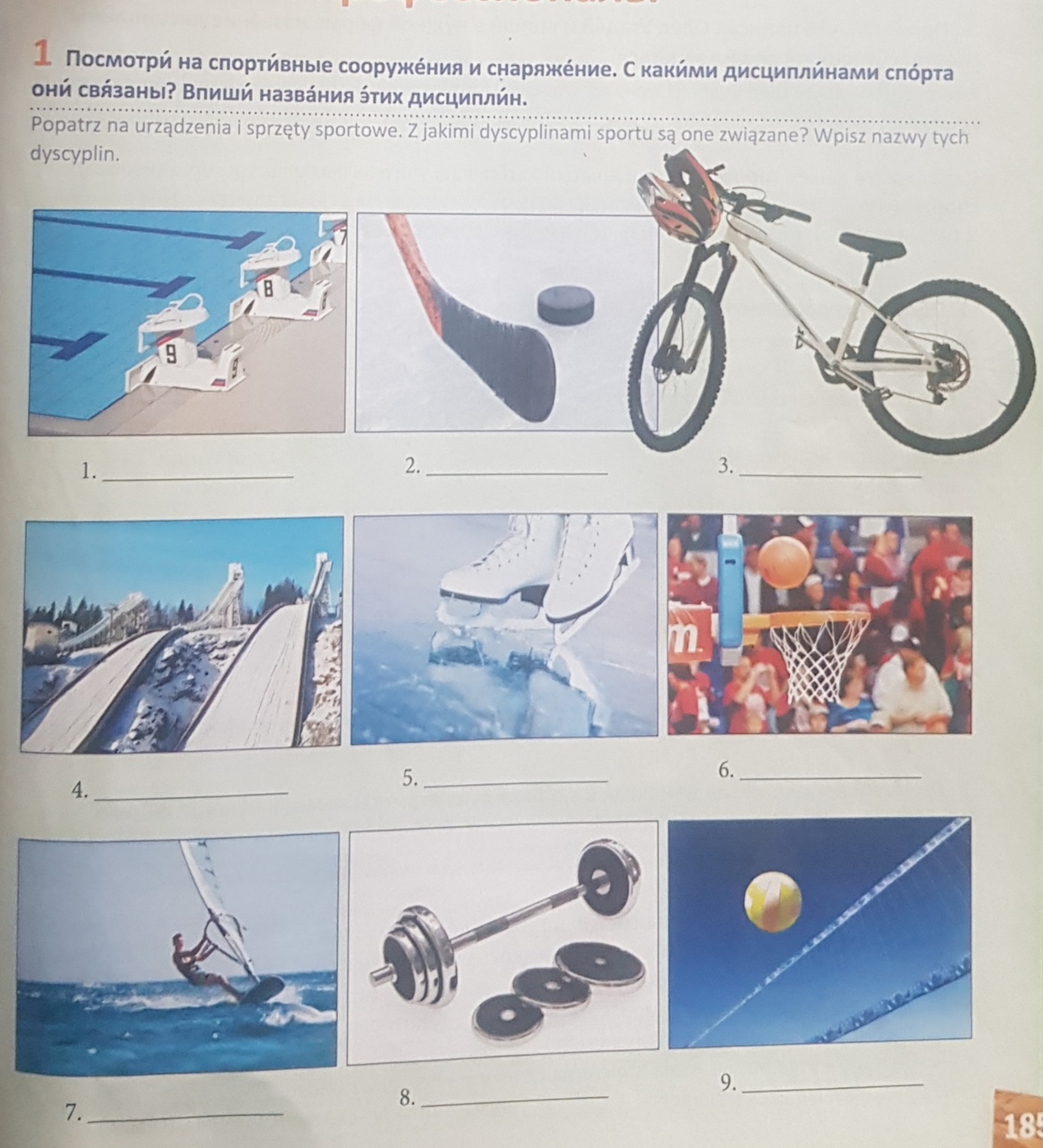 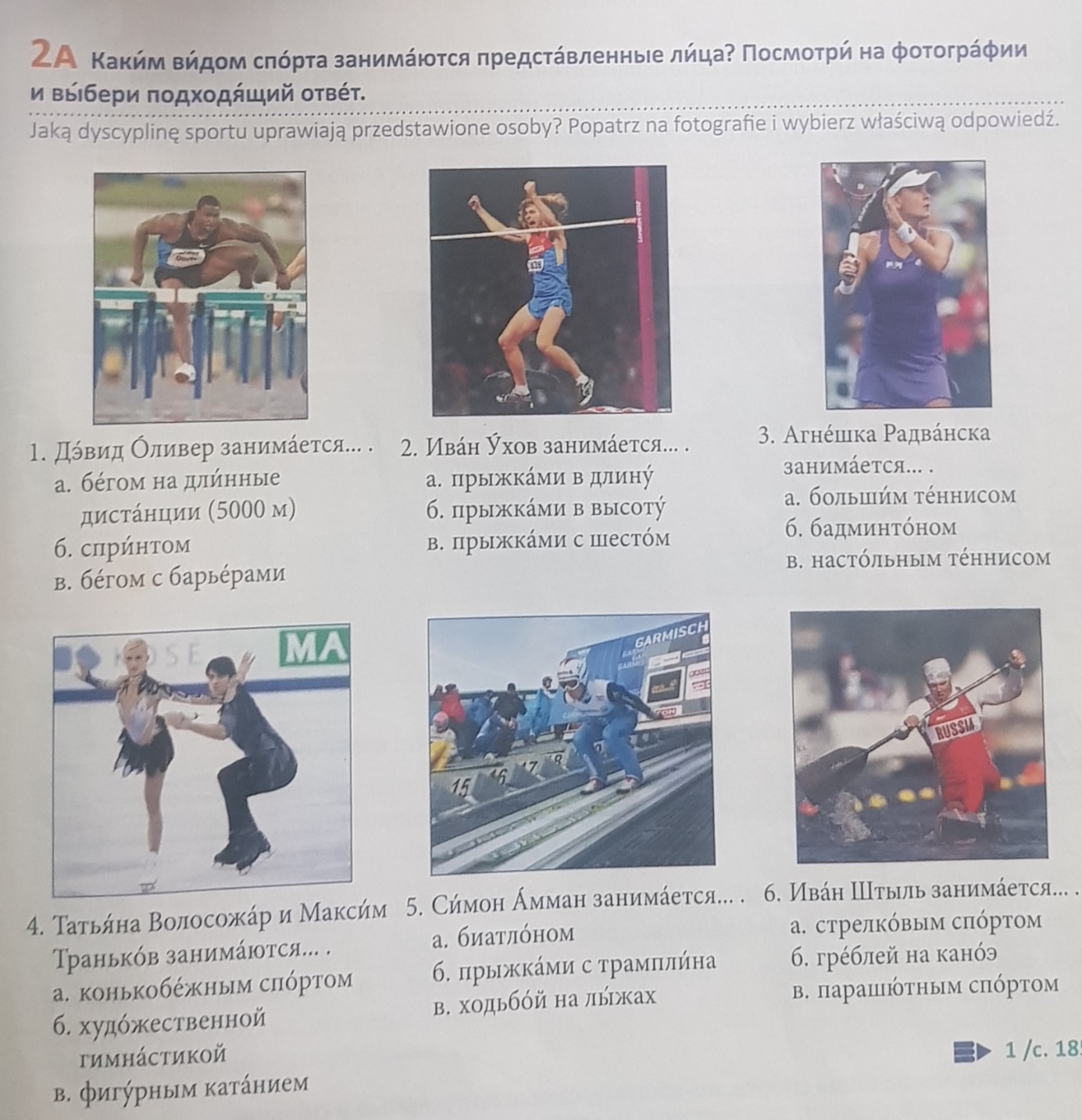 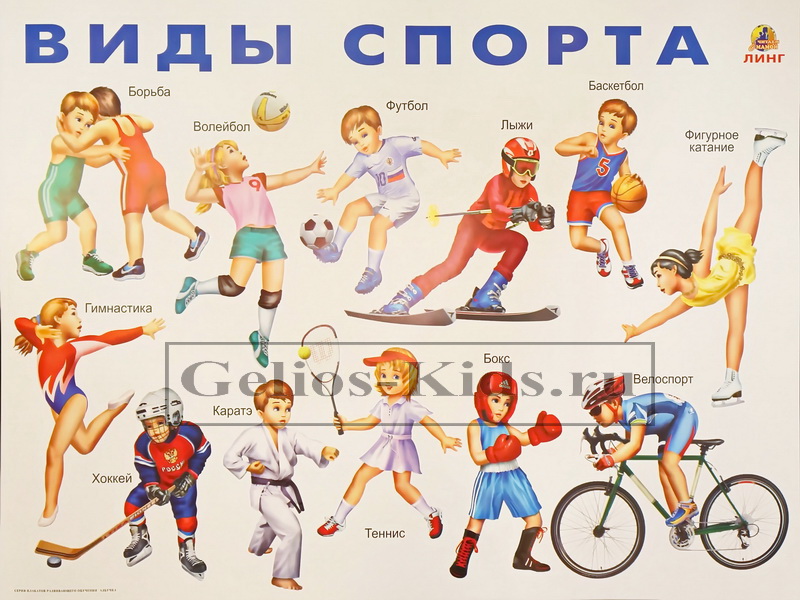 